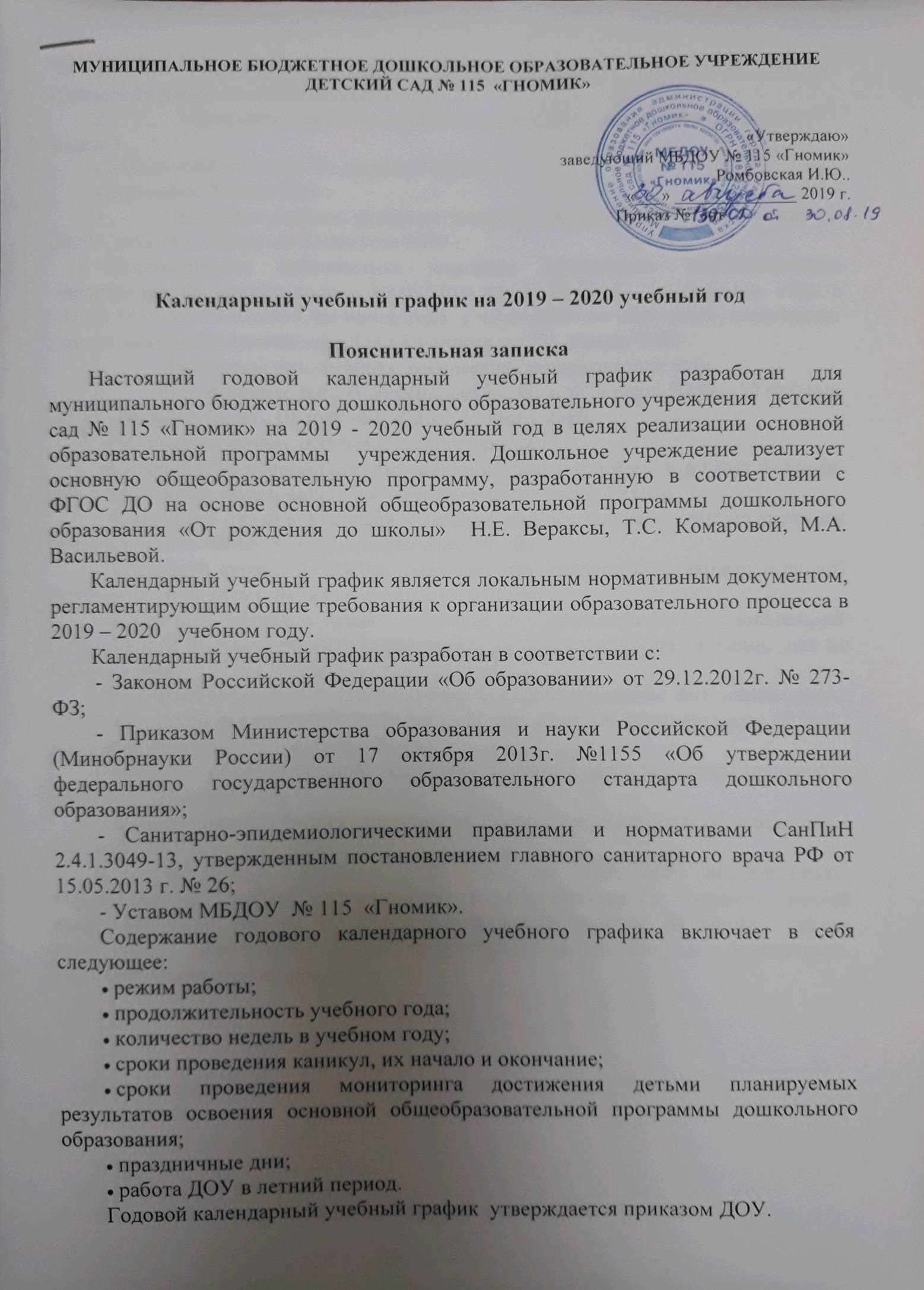 Режим работы МБДОУ № 115 «Гномик»: пятидневная рабочая неделя с 12 часовым пребыванием детей.Продолжительность учебного года в ДОУ составляет 9 месяцев (37 недель):начало учебного года 02 сентября 2019 г.,окончание 29 мая 2020 г.Перерыв в учебном процессе: зимний с 30 декабря 2019г. по 10 января 2020г; летний с 1 июня по 31 августа 2020 г.Педагогическая диагностика освоения программы воспитанниками проводится на начало года с 02.09.2019 по 16.09.2019;  в середине года с 16.12.2019. по 30.12.2019, на конец года  с 18.05.2020 по 29.05.2020. мониторинг подготовки выпускников к школе с 13 апреля по 225 апреля 2020г. Выходные дни: суббота, воскресенье и праздничные дни.Праздничные дни: 04 ноября 2019г., 01 и 07 января 2020г., 23 февраля 2020г., 08 марта 2020г., 01 и 09 мая 2020г., 12 июня 2020г.Регламентирование образовательного процесса:- в первой и во второй группах раннего возраста  в первой и второй половине дня длительность образовательной деятельности не более 10 мин,- в младшей группе в первой половине дня длительность образовательной деятельности не более 30 мин. с перерывом 10 мин.- в средней группе в первой половине дня длительность образовательной деятельности не более 40 мин. с перерывом 10 мин.- в старшей группе в первой половине дня длительность образовательной деятельности не более 45 мин. с перерывом 10 мин.; во второй половине дня не более 25 мин.- в подготовительной к школе группе в первой половине дня длительность образовательной деятельности не более 1ч 30 мин. с двумя перерывами по 10 мин.; во второй половине дня не более 30 мин.В середине образовательной деятельности статического характера проводятся физкультурные минутки.Дополнительные формы образования проводятся во второй половине дня с сентября 2019 г. по май 2020г.В летний период с 01.06.2020г. по 31.08.2020г. воспитательно-образовательная работа планируется в соответствии с планом летней оздоровительной работы и тематическим планированием. В летний период проводятся мероприятия физкультурно-оздоровительного и музыкально-развлекательного характера.Календарный учебный графикмуниципального бюджетного дошкольного образовательного учреждения детский сад № 115 «Гномик»на 2019 – 2020 учебный год